Zure adem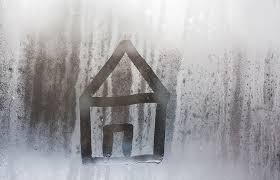 OriënterenVerwondering s ’Ochtends poets je je tanden voor mooie witte tanden te krijgen, maar ook om er voor te zorgen dat je adem niet meer zuur ruikt. Maar is je adem echt wel zo zuiver na het poesten van je tanden?OnderzoeksvraagHoe kan je met je zure adem voor een kleurverandering zorgen?Hypothese: …………………………………………………………………………………………………………………………………………………………….VoorbereidenProefopstelling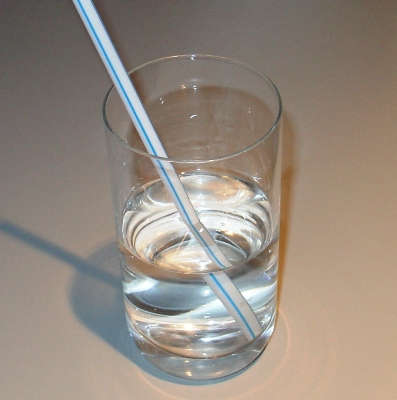 Uitvoeren WerkwijzeBreng in een klein bekerglas wat water. Voeg hieraan 1 of 2 druppels NaOH-oplossing toe m.b.v. een pasteurpipetje.Kleur de oplossing met rodekoolsap. Waarneming?Blaas m.b.v. een rietje in de oplossing. Waarneming?Waarneming Wat zie je bij het toevoegen van de druppel fenolftaleïne aan de oplossing? …………………………………………………………………………………………………………………………………………………………….Wat zie je als je gedurende enkele minuten met een rietje in de oplossing blaast? …………………………………………………………………………………………………………………………………………………………….MateriaalBekerglas 100 mlRietjes Pasteurpipetje Stoffen rodekoolsap Natriumhydroxideoplossing 0.1 mol/l (NaOH)